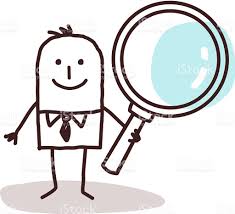 “Men and Women 
of Christ 
magnify their callings without magnifying themselves.”-Elder Neal A. Maxwell-